ANEXO HDeclaro para os devidos fins que o (a) discente_____________________________________ regularmente matriculado (a) no Programa de Pós-graduação em Educação e Ensino de Ciência na Amazônia entregou na Secretaria do PPGEECA três cópias impressas do trabalho dissertativo relativo a defesa da pesquisa de mestrado que ocorrerá na data________/________/_________. Sendo a Banca de defesa composta pelos seguintes professores: Orientador: Nome e e-mail; Membro externo: nome e e-mail; Membro interno: nome e e-mail; Suplentes: nome e e-mail. __________________________________________SECRETARIA DO (PPGEECA)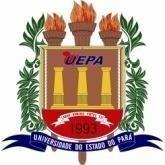 UNIVERSIDADE DO ESTADO DO PARÁPRÓ-REITORIA DE PESQUISA E PÓS-GRADUAÇÃOPROGRAMA DE PÓS-GRADUAÇÃO EM EDUCAÇÃO E ENSINO DE CIÊNCIAS NA AMAZÔNIA (PPGEECA)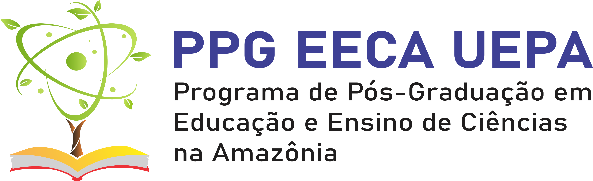 